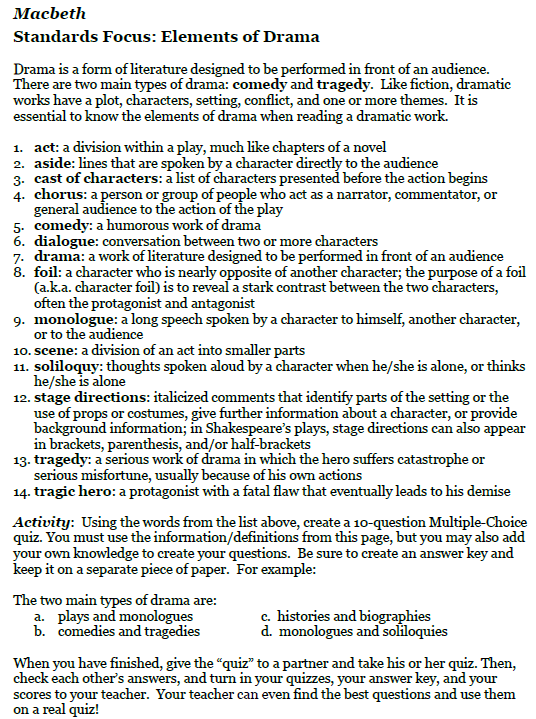 Note – You can type your quiz OR write on notebook paper, but must be submitted to me by Monday. Note – You can type your quiz OR write on notebook paper, but must be submitted to me by Monday. 